A group of environmental microbiologists, also Sino-Micro members, visited Lanzhou University from July 15th to 17th as a Chunhui Program (春晖计划) delegation sponsored by the Ministry of Education, China. The delegation was led by Dr. Jizhong Zhou (University of Oklahoma) and consisted of other eight members from different universities and companies in the US: Feixia Qi (University of Oklahoma), Chuanlun Zhang (University of Georgia), Xu Li (University of Nebraska), Zhiyong Ren (University of Colorado), Qiang He (University of Tennessee), Zhili He (University of Oklahoma), Chuanwu Xi (University of Michigan) and Zhijun Zhang (Sanofi). Each member presented their recent research at the workshop “Environmental Microbiology and Biomass Energy” organized by Professor Xiangkai Li in the College of Life Sciences, Lanzhou University.  After the workshop, the delegate had a fruitful discussion with faculty and students about potential collaborations on the exploration of special microbial resources in the western region of China.  In addition, Drs. Qi, He Q. and Xi also shared their study and research experiences with a group of hundred students, majoring in biology, from 16 top universities in China participating in the Experimental Program for Training Exceptional Undergraduate Students in Basic Sciences. One of our members, Dr. Zhili He arrived in Lanzhou earlier (July 8), and gave a keynote talk  at the Opening Ceremony of the Workshop “Application and Optimization of Methane Production under Sub-Optimum Conditions” organized by the Ministry of Science and Technology of China, and Gansu Provincial Science and Technology Department. Members of the delegation thank our host, Dr. Xiangkai Li, and Dr. Zhili He (University of Oklahoma), who contributed substantial amount of their time and effort to make this trip very enjoyable and successful.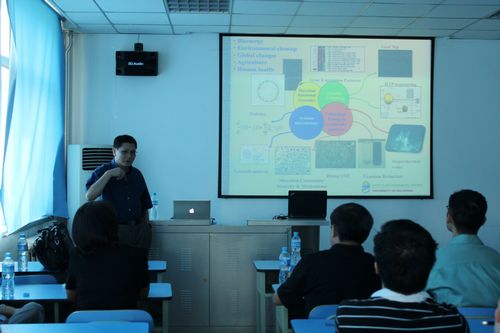 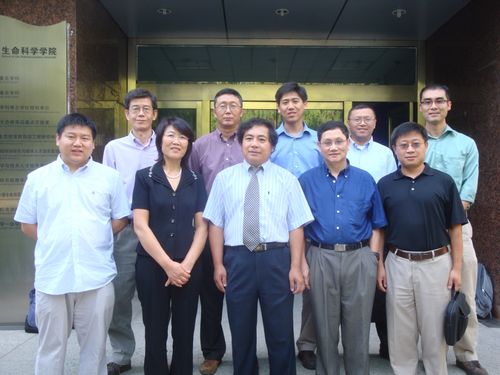 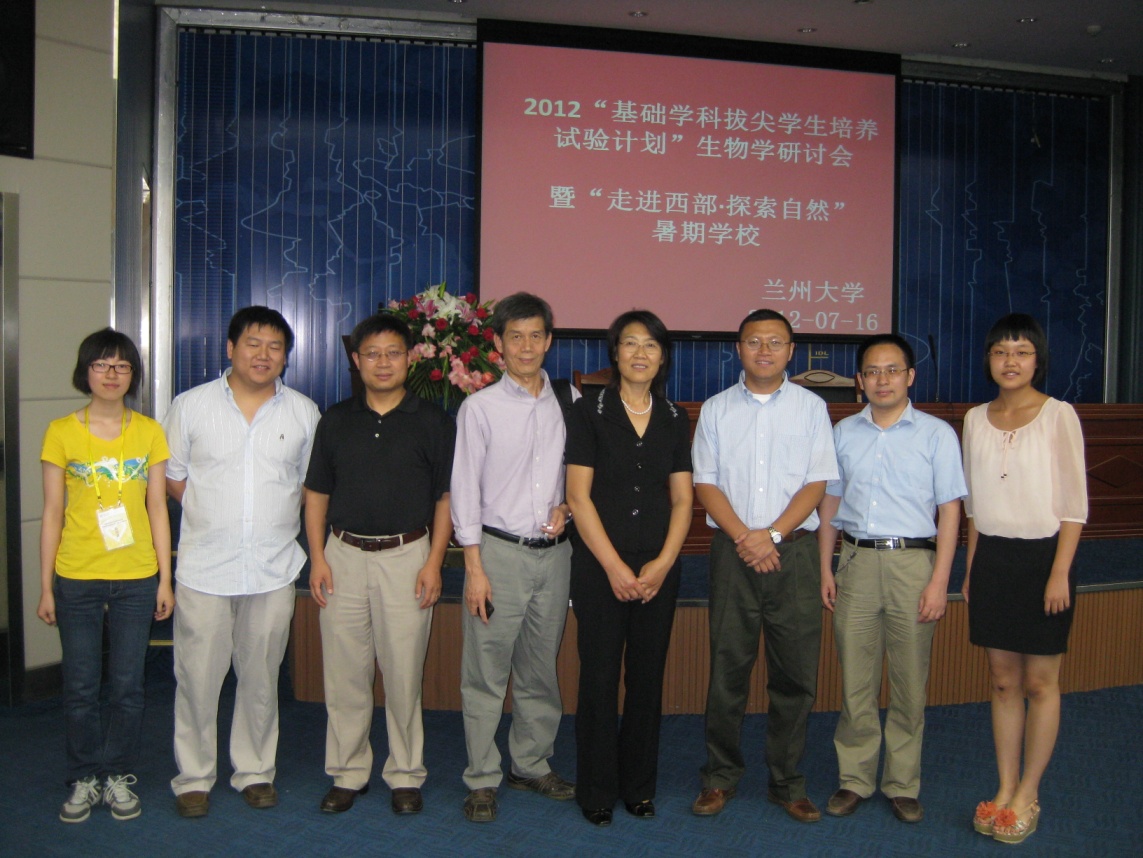 